 Załącznik do uchwały nr ………/……./21 Rady Gminy Suchy Las z dnia … . …. .2021 r. PROGRAM WSPÓŁPRACYGMINY SUCHY LASZ ORGANIZACJAMI POZARZĄDOWYMI ORAZ Z PODMIOTAMI WYMIENIONYMI W ART. 3 UST. 3USTAWY Z DNIA 24 KWIETNIA 2003 R. O DZIAŁALNOŚCI POŻYTKU PUBLICZNEGO I O WOLONTARIACIENA 2022 ROKGMINA SUCHY LASPOWIAT POZNAŃSKIWOJEWÓDZTWO WIELKOPOLSKIE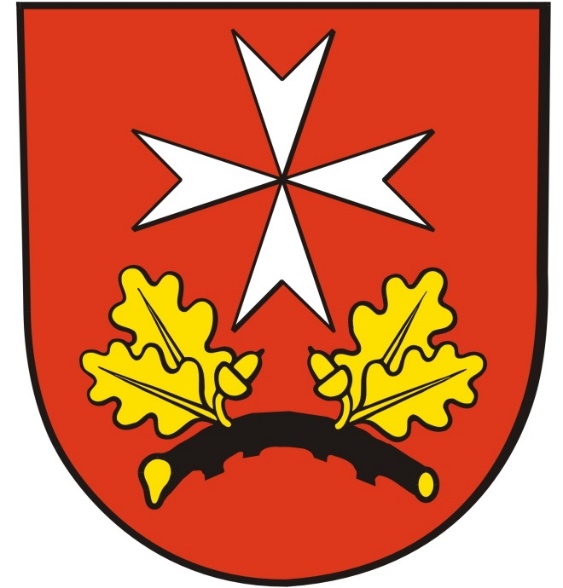 PreambułaSamorząd gminny uczestniczy w sprawowaniu władzy publicznej i realizuje część zadań publicznych o charakterze lokalnym w ramach uprawnień i kompetencji przyznanych ustawami. Zasadniczym zadaniem Gminy, jako podstawowej jednostki samorządu terytorialnego w Polsce jest zaspokajanie zbiorowych potrzeb lokalnej wspólnoty samorządowej. W celu jak najlepszego zaspokajania zbiorowych potrzeb mieszkańców Gmina Suchy Las wyraża wolę współpracy z organizacjami pozarządowymi oraz podmiotami prowadzącymi działalność pożytku publicznego. Współpraca samorządu terytorialnego i organizacji pozarządowych wspiera rozwój społeczeństwa obywatelskiego i zwiększa aktywność społeczności lokalnej do działania na rzecz wspólnego dobra. Aktywność organizacji jest istotną cechą społeczeństwa demokratycznego, elementem ożywiającym i spajającym społeczność lokalną. Podstawowym aktem prawnym określającym ramy współpracy organów samorządu terytorialnego z organizacjami pozarządowymi jest ustawa z dnia 24 kwietnia 2003 roku 
o działalności pożytku publicznego i o wolontariacie. Zgodnie z przepisami tej ustawy podstawowym trybem wspierania realizacji lub powierzania realizacji zadań publicznych jest przeprowadzenie otwartego konkursu ofert. Rozdział IPostanowienia ogólne§ 1.1. Ilekroć w niniejszym programie mowa jest o: 1) ustawie – należy przez to rozumieć ustawę z dnia 24 kwietnia 2003 roku o działalności pożytku publicznego i o wolontariacie (Dz. U. z 2020 r. poz. 1057), 2) programie – należy przez to rozumieć Roczny Program Współpracy Gminy Suchy Las 
z Organizacjami Pozarządowymi oraz innymi podmiotami, o których mowa w art. 3 ust 3 ustawy 
na 2022 rok, 3) organizacjach – rozumie się przez to organizacje pozarządowe oraz podmioty, o których mowa 
w art. 3 ust. 3 ustawy, 4) Gminie – rozumie się przez to Gminę Suchy Las, 5) dotacjach – rozumie się przez to dotacje w rozumieniu ustawy z dnia 27 sierpnia 2009 r. o finansach publicznych (Dz. U. z 2019 r. poz. 869 ze zm.), 6) Komisji – rozumie się przez to komisje konkursowe powołane w celu opiniowania złożonych ofert, o których mowa w art. 15 ust. 2a ustawy, 7) GRS – Gminna Rada Sportu w Suchym Lesie, 8) Urzędzie – rozumie się przez to Urząd Gminy Suchy Las, 9) Wójcie – rozumie się przez to Wójta Gminy Suchy Las. § 2.1. Celem głównym programu jest zapewnienie efektywnego wykonywania zadań własnych Gminy wynikających z przepisów prawa, poprzez włączenie organizacji pozarządowych w realizację tych zadań. 2. Cele szczegółowe programu obejmują: 1) stworzenie warunków dla powstawiania inicjatyw na rzecz społeczności lokalnej, 2) poprawę jakości życia poprzez pełniejsze zaspokajanie potrzeb społecznych, 3) integrację mieszkańców Gminy, 4) budowanie partnerstwa między administracją samorządową i organizacjami, 5) umacnianie w świadomości społecznej poczucia odpowiedzialności za siebie, swoje otoczenie, wspólnotę lokalną oraz jej tradycje, 6) wzmocnienie pozycji organizacji we współrealizacji zadań publicznych przez powierzanie 
i wspieranie realizacji tych zadań, 7) promocję organizacji działających na terenie Gminy, 8) przeciwdziałanie wykluczeniu społecznemu osób i rodzin z grup szczególnego ryzyka, 9) udział organizacji przy tworzeniu prawa lokalnego,10) upowszechnianie wiedzy o lokalnych tradycjach kulturowych, w tym kulinarnych, o zdrowym żywieniu oraz o racjonalnych metodach prowadzenia gospodarstw domowych. Rozdział IIZasady współpracy§ 3.1. Współpraca realizowana jest w oparciu o zasadę pomocniczości, jawności, efektywności, uczciwej konkurencji, partnerstwa i suwerenności stron, a wzajemne oddziaływania regulują przepisy prawa. 2. Współpraca Gminy z organizacjami ma charakter finansowy i pozafinansowy. Rozdział IIIFormy współpracy i sposób realizacji programu§ 4.1. Współpraca o charakterze finansowym może odbywać się w formie: 1) powierzania wykonania zadania publicznego wraz z udzieleniem dotacji na sfinansowanie jego realizacji, 2) wspierania zadania publicznego wraz z udzieleniem dotacji na dofinansowanie jego realizacji. 2. Zlecanie realizacji zadań Gminy organizacjom obejmuje zadania objęte programem 
po przeprowadzeniu otwartego konkursu ofert w oparciu o przepisy ustawy i wydane na jej podstawie przepisy wykonawcze. 3. Na wniosek organizacji Wójt może zlecić realizację zadań z pominięciem otwartego konkursu ofert, jeśli wysokość dofinansowania lub finansowania zadania nie przekracza kwoty 10 000 zł, a zadanie zostanie zrealizowane w terminie nie dłuższym niż 90 dni. Łączna kwota przekazanej w roku kalendarzowym dotacji tej samej organizacji nie może przekroczyć 20 000 zł. Zasady i tryb przyznawania dotacji określają przepisy ustawy. 4. Wysokość środków przekazanych w trybie pozakonkursowym, o którym mowa w ust. 3 nie może przekroczyć 20% dotacji planowanych w ramach programu w roku 2021 na realizację zadań publicznych. §  5.Współpraca pozafinansowa może odbywać się poprzez: 1) wzajemne informowanie się o planowanych kierunkach działalności i współdziałania w celu zharmonizowania tych kierunków, 2) współpracę w ciałach inicjatywno-doradczych, w szczególności w GRS,3) organizowanie cyklicznych spotkań z organizacjami, celem wymiany doświadczeń,  integracji oraz wymiany harmonogramu wydarzeń – program sieciowania organizacji.Rozdział IVZakres przedmiotowy i zadania priorytetowe§ 6.1. Przedmiotem współpracy Gminy z organizacjami pozarządowymi jest realizacja zadań publicznych, o których mowa w art. 4 ust.1 ustawy, o ile są zadaniami Gminy. 2. Zadania priorytetowe realizowane przez Gminę we współpracy finansowej i pozafinansowej 
z organizacjami to: 1) pomoc społeczna, w tym pomoc rodzinom i osobom w trudnej sytuacji życiowej oraz wyrównywanie szans tych rodzin i osób, ograniczanie marginalizacji i przeciwdziałanie wykluczeniu społecznemu,2) działalność charytatywna,3) podtrzymywanie i upowszechnianie tradycji narodowej, pielęgnowanie polskości oraz rozwoju świadomości narodowej, obywatelskiej i kulturowej poprzez organizowanie spotkań, seminariów, konferencji, wystaw, koncertów lub przygotowywanie publikacji książkowych o tematyce lokalnej,4) rozwój form opieki nad dziećmi i młodzieżą w ramach świetlic profilaktyczno - wychowawczych,5) wspieranie i upowszechnianie kultury fizycznej, w tym prowadzenie zajęć sportowych, organizowanie imprez sportowych, rekreacyjnych, turniejów, olimpiad, imprez o podobnym charakterze oraz obozów rekreacyjno - sportowych,6) ochrona i promocja zdrowia, w tym m.in. prowadzenie zajęć wyjazdowych w ramach polityki zdrowotnej, krzewienie idei krwiodawstwa, promocja zdrowego stylu życia,7) przeciwdziałanie uzależnieniom i patologiom społecznym, w tym praca z dziećmi i młodzieżą,8) ochrona środowiska naturalnego,9) rozwój nauki, edukacji, oświaty i wychowania, w tym w formach wyjazdowych,10) bezpieczeństwo publiczne mieszkańców, w tym ochrona przeciwpożarowa,11) przedsięwzięcia kulturalne mające szczególnie na celu wzbogacanie oferty kulturalnej Gminy 
oraz promocję lokalnych twórców,12) działalność na rzecz osób niepełnosprawnych,13) działalność wspomagająca rozwój wspólnot i społeczności lokalnych,14) upowszechnianie i ochrona wolności i praw człowieka oraz swobód obywatelskich, a także działań wspomagających rozwój demokracji,15) działalność na rzecz integracji europejskiej oraz rozwijanie kontaktów i współpracy między społeczeństwami,16) promocja i organizacja wolontariatu,17) działalność na rzecz dzieci i młodzieży, w tym wypoczynku dzieci i młodzieży,18) działania na rzecz osób starszych, w tym wyjazdy, spotkania, wykłady, tworzenie wydawnictw,19) rewitalizacja.§ 7.W 2021 r. Gmina planuje zlecać realizację zadań publicznych (w trybie otwartych konkursów ofert 
– art. 13 ustawy oraz w trybie pozakonkursowym – art. 19a ustawy) przedstawionych w poniższej tabeli:Rozdział VWysokość środków planowanych na realizację programu§ 8.Wysokość środków planowanych na realizację programu w roku 2022 wynosi 1 200 000 zł 
(słownie: jeden milion dwieście tysięcy złotych 00/100). Kwota określona w programie na realizację zadań, o których mowa w § 7 jest kwotą prognozowaną. Rozdział VIOkres realizacji programu§ 9.Okres realizacji programu obejmuje 2022 rok. Rozdział VIITryb powoływania i zasady działania komisji konkursowych do opiniowania ofert w otwartych konkursach ofert§ 10.1. Wójt powołuje w formie zarządzenia Komisję do opiniowania ofert złożonych przez organizacje 
na realizację zadań publicznych określonych w ustawie w ramach danych otwartych konkursów ofert. 2. W skład Komisji wchodzą:1) przedstawiciele Wójta, z których jeden pełni funkcję Przewodniczącego, 2) przedstawiciele organizacji.3. Wójt ogłasza nabór kandydatów na członków Komisji reprezentujących organizacje. Ogłoszenie 
o naborze publikowane jest w Biuletynie Informacji Publicznej Gminy, na stronie internetowej Gminy oraz na tablicy ogłoszeń Urzędu. Termin składania zgłoszeń od momentu ogłoszenia naboru wynosi 
co najmniej 7 dni. Wzór ogłoszenia o naborze stanowi załącznik nr 1 do programu. 4. Członkowie Komisji są powoływani na czas do zakończenia procedur związanych z rozpatrywaniem ofert złożonych w otwartych konkursach ofert. 5. Kandydaci na członka Komisji składają zgłoszenie oraz oświadczenie według wzoru określonego 
w załączniku nr 2 do programu, zawierające zgodę na kandydowanie oraz na przetwarzanie danych osobowych zgodnie z obowiązującymi przepisami prawa.  § 11.1. Komisję zwołuje i przewodniczy jej pracom Przewodniczący. W przypadku nieobecności Przewodniczącego Komisję zwołuje i przewodniczy jej pracom inny wyznaczony przedstawiciel Wójta.2. Do członków Komisji, biorących udział w opiniowaniu ofert stosuje się przepisy ustawy z dnia 
14 czerwca 1960 r. – Kodeks postępowania administracyjnego, w zakresie wyłączenia pracownika.3. Komisja może działać bez przedstawicieli organizacji, jeżeli wystąpi jedna z poniższych okoliczności: 1) żadna organizacja nie wskaże kandydatów do składu Komisji,2) powołane do składu Komisji osoby, pomimo ich powiadomienia nie wezmą udziału w pracach Komisji,3) wszystkie powołane w skład Komisji osoby podlegają wyłączeniu na podstawie art. 15 ust. 2d 
lub art. 15 ust. 2f ustawy.4. Dla ważności podejmowanych decyzji Komisji wymagana jest obecność co najmniej 50% składu 
jej członków. Kworum stwierdza przewodniczący obrad Komisji. Brak kworum skutkuje przełożeniem posiedzenia na inny termin. 5. W posiedzeniach Komisji mogą uczestniczyć osoby z głosem doradczym, niebędące jej członkami, które posiadają wiedzę specjalistyczną.   6. Każdy z członków Komisji, a także osoby uczestniczące w posiedzeniu z głosem doradczym zobowiązane są do złożenia oświadczenia stanowiącego załącznik nr 3 do programu. Zaistnienie przesłanki z pkt 4 oświadczenia dotyczącej występowania zależności pomiędzy członkiem Komisji 
a organizacjami, których oferty są przedmiotem obrad Komisji lub niezłożenie oświadczenia powoduje wyłączenie członka Komisji z jej prac. 7. Komisja przy opiniowaniu ofert bierze pod uwagę minimalny łączny 20 - procentowy poziom wkładu własnego finansowego organizacji oraz świadczeń pieniężnych od odbiorców zadania w stosunku 
do wartości dotacji dla zadania ogłoszonego w otwartym konkursie ofert.8. W uzasadnionych przypadkach, biorąc pod uwagę działalność organizacji, w szczególności prozdrowotną lub w zakresie ratowania życia ludzkiego, Komisja może odstąpić od zasady łącznego 20 – procentowego wkładu własnego  finansowego oraz świadczeń pieniężnych od odbiorców zadania na rzecz zadeklarowanego minimalnego 20 – procentowego wkładu rzeczowego lub osobowego, w tym pracy społecznej członków i świadczeń wolontariuszy wraz ze świadczeniami pieniężnymi 
od odbiorców zadania. 9. Komisja przy opiniowaniu ofert bierze pod uwagę jakość wykonywanych dotychczas przez organizację zadań publicznych lub ocenia, czy cele organizacji wpisują się w zadania gminne 
oraz kryteria wskazane w ogłoszeniu o otwartym konkursie ofert. 10. Komisja przedkłada Wójtowi pisemną opinię o złożonych ofertach na realizację zadań publicznych. 11. Z posiedzenia Komisji sporządza się dokumentację, w skład której w szczególności wchodzą: lista obecności, oświadczenia członków i osób z głosem doradczym, protokół, arkusze ocen ofert. 12. Z wybraną w drodze otwartego konkursu ofert organizacją Wójt podpisuje umowę na realizację zadania. Rozdział VIIISposób oceny realizacji programu na 2022 rok§ 12.1. Realizacja programu jest poddana ewaluacji rozumianej jako planowe działanie mające na celu ocenę realizacji wykonania programu. 2. Celem ewaluacji na rok 2022 będzie ocena wpływu programu na wzmocnienie organizacji 
i partnerstwa. 3. Ustala się następujące wskaźniki niezbędne do oceny realizacji programu:a) liczba ogłoszonych otwartych konkursów ofert,b) liczba ofert złożonych w otwartych konkursach ofert, w tym liczba organizacji,c) liczba zawartych umów na realizację zadania publicznego, w tym liczba organizacji,d) liczba umów, które nie zostały zrealizowane lub zostały rozwiązane przez gminę z przyczyn zależnych od organizacji,e) wysokość kwot udzielonych dotacji w poszczególnych obszarach.4. Komórka organizacyjna Urzędu – Referat Oświaty i Sportu – stanowisko ds. Współpracy z Organizacjami, będąca realizatorem programu przygotuje sprawozdanie z realizacji priorytetowych zadań publicznych za 2022 rok i przedstawi je Wójtowi. Rozdział IXInformacja o sposobie tworzenia programu oraz o przebiegu konsultacji§ 13.1.  Informację  o  rozpoczęciu  prac  nad  projektem  programu  zamieszczono  w  BIP  i  na  stronie internetowej Gminy oraz na tablicy ogłoszeń Urzędu. 2.  Konsultacje  przeprowadzono  w  trybie  uchwały  nr  L/481/10  Rady  Gminy  Suchy  Las  z  dnia  24 czerwca 2010 r. w sprawie szczegółowego sposobu konsultowania z organizacjami pozarządowymi projektów aktów prawa miejscowego.  3. Propozycje do projektu programu przyjmowano w okresie od.......................do....................za pośrednictwem poczty tradycyjnej, poczty elektronicznej lub osobiście. W czasie trwania konsultacji zgłoszono.............................., z których uwzględniono......Obszar zadaniaZakres zadaniaKwota planowana na realizację zadaniaKultura fizyczna, sport, turystyka 
i krajoznawstwo - upowszechnianie kultury fizycznej i sportu ze szczególnym nastawieniem na dzieci i młodzież z terenu Gminy,- wspieranie organizacji imprez sportowych,- upowszechnianie i promowanie różnych form turystyki i rekreacji ze szczególnym nastawieniem na dzieci i seniorów z terenu Gminy, 648 000 złKultura i sztuka- upowszechnianie kultury i sztuki ze szczególnym uwzględnieniem dzieci i młodzieży z terenu Gminy,- wspieranie organizacji imprez o znaczeniu dla rozwoju kultury 
na terenie Gminy, - wspieranie różnych inicjatyw (produkcji filmowych, wydawnictw, publikacji, warsztatów, itp.) obejmujących dorobek kulturalny oraz historyczny społeczności Gminy,420 000 zł Edukacjai wychowanie - wspieranie działań edukacyjnych, warsztatów i programów 
z rożnych dyscyplin naukowych, ze szczególnym uwzględnieniem przedsięwzięć podnoszących kompetencje i umiejętności wśród dzieci i młodzieży mieszkających na terenie Gminy,- wspieranie organizacji wypoczynku dzieci i młodzieży, 
w szczególności w formie kolonii, półkolonii i obozów, 102 000 zł Rozwój i integracja społeczności lokalnych - wspieranie działań skutkujących zwiększaniem poziomu integracji i świadomości obywatelskiej mieszkańców Gminy,- upowszechnianie wiedzy o historii, tradycji, kuchni i obyczajach terenów Gminy oraz obszarów sąsiadujących z Gminą, 30 000 zł 